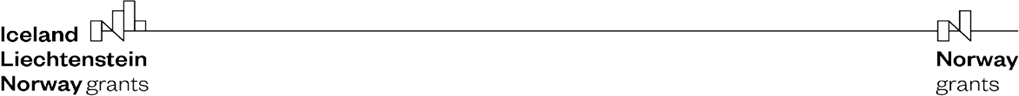                                                                PATVIRTINTA	                                                               UAB „Telšių regiono atliekų tvarkymo centras“                                                                        direktoriaus 2021  m. kovo  1  d.                                                                            įsakymu Nr. V- 21/8                      TARPTAUTINIO PIEŠINIŲ KONKURSO„KURKIME MŪSŲ MIESTĄ ŠVARESNĮ“ NUOSTATAII. BENDROSIOS NUOSTATOS1.Tarptautinio piešinių konkurso „Kurkime mūsų miestą švaresnį“ nuostatai reglamentuoja tikslus ir uždavinius, konkurso organizavimą, dalyvius vertinimo kriterijus ir nugalėtojų apdovanojimą.2.  Konkursą organizuoja UAB „Telšių regiono atliekų tvarkymo  centras“ pagal projekto „Žiedinis atliekų tvarkymas“ programą  Nr. 2018-1-1309 (J. Tumo – Vaižganto g. 91 (III aukštas) LT-90143, Plungė, tel. 865232715 , el. p. viesinimas@tratc.lt) 2.1. The Circular Based Waste Management project is funded by Iceland, Liechtenstein and Norway through the EEA and Norway Grants Fund for Regional Cooperation. „Žiedinis atliekų tvarkymas“ projektą finansuoja Islandija, Lichtenšteinas ir Norvegija per Europos ekonominės erdvės (EEE, ang. EEA) ir Norvegijos paramos regioninio bendradarbiavimo fondą.2.2. Konkursas vyks 2021 m. kovo – gegužės mėnesiais Plungės rajono bei kitų partnerių, vykdančių projektą „Žiedinis atliekų tvarkymas“ bendrojo ugdymo mokyklose. Konkurse bus kviečiamos dalyvauti Plungės bei Mažeikių rajonų savivaldybės, o taip pat Paide savivaldybės (Estijoje) ir Sumų miesto savivaldybės (Ukrainoje) valstybinės, privačios mokyklos. Konkurse kviečiami dalyvauti 6 – 11 metų amžiaus mokiniai.3. Informacija apie konkursą skelbiama UAB „Telšių regiono atliekų tvarkymo centras“ svetainėje www.tratc.lt, https://www.facebook.com/telsiuratc  bei išsiunčiant pakvietimus su taisyklėmis visoms Plungės rajono bendrojo ugdymo mokykloms.II. KONKURSO TIKSLAS IR UŽDAVINIAI4. Šiuo konkursu siekiama papildomai atkreipti mokyklų bendruomenių ir visuomenės dėmesį į aktualias aplinkosaugos problemas netradiciniu būdu.5. Konkurso tikslas – sudominti mokinius aplinkosaugos bei žiedinio atliekų perdirbimo klausimais, būti kūrybiškais, ieškančiais naujų idėjų kaip galima mažinti atliekų ir įvairių šiukšlių kiekius. 6. Konkurso uždaviniai:6.1. skatinti mokinių originalumą, kūrybiškumą, formuoti praktinius įgūdžius, stiprinti mokinių ir mokytojų tarpusavio bendravimą ir bendradarbiavimą;6.2. ugdyti mokinių meilę gamtai ir švariai aplinkai;6.3. kelti mokinių motyvaciją įsitraukti į piešimo, meno ar technologijų pamokas atsakingai, skatinti aptarti su bendraklasiais aktualius visuomenei klausimus.III. KONKURSO DALYVIAI7. Konkursas – tarptautinis. Dalyvauti kviečiamos projekto „Žiedinis atliekų tvarkymas“ partnerių bendrojo ugdymo mokyklos, t. y. Plungės ir Mažeikių  r. savivaldybių, o taip pat Paide savivaldybės (Estija) ir Sumų miesto savivaldybės (Ukraina) valstybinės, privačios mokyklos. 8. Konkurse kviečiami dalyvauti visi norintys Plungės rajono savivaldybės bendrojo ugdymo mokyklų 6 – 11 metų amžiaus mokiniai.9. Konkursas skirtas jauno amžiaus mokiniams, rekomenduotina, kad, organizuojant konkursą, įsitrauktų pradinių klasių mokytojai, kurie padėtų mokiniams paaiškinti temą, o kartu ir padėtų pagal konkurso taisykles organizuoti darbų atranką bei jų išsiuntimą į tolesnius etapus.                                     IV. KONKURSO ORGANIZAVIMAS10. Konkurso pradžia - kovo  15 d. 11. Konkurso užduotis – kokybiškai bei kūrybiškai išreikšti ir atvaizduoti darbe (vienas darbas) konkurso pavadinime užfiksuotą idėją – „Kurkime mūsų miestą švaresnį“. Konkurso dalyviams siūloma pagalvoti ir išreikšti savo idėją (-as) - kas lemia, kad miestas ir aplinka būtų švaresnė arba kokios dar vis pasitaiko problemos, kad mus supanti aplinka dar nėra švari, kokios šiukšlės kelia didžiausią pavojų gamtai, aplinkai ir pan.12. Naudojama technika. Mokytojams ar tėvams patarus, mokiniai gali laisvai pasirinkti ir naudoti bet kokias jiems patinkančias priemones (spalvotus pieštukus ar vandeninius dažus, kreideles, akrilą ar įvairius kitus dažus ar žymėjimo priemones. Darbuose gali būti panaudojamos iškarpos iš spalvoto popieriaus ar nebenaudojamų medžiagų ar tiesiog atliekų ir kt.). Piešinius piešti ar kitaip darbelius įforminti galima ant įvairių medžiagų (popieriaus, kartono, kt. paviršių).13. Konkurso etapai:13.1. Pirmas etapas – mokykloje. Pirmiausia darbų atranka vykdoma klasėse, o vėliau mokykloje sudaryta komisija atrenka ir į sekantį turą siunčia:  5 geriausius darbus mažose mokyklose (iki 100 mokinių) ir ne daugiau nei 10 darbų - mokyklose, kuriose mokosi daugiau nei 100 mokinių, kurių amžius atitinka 8 p. reikalavimus. 13.2. Antras etapas – rajoninis turas. Darbų atranka vykdoma UAB „Telšių regiono atliekų tvarkymo centras“ sudarytos komisijos ir virtualių vertintojų. Visų pirmame ture mokyklose atrinktų darbų nuotraukos patalpinamos internetinėje erdvėje - UAB „Telšių regiono atliekų tvarkymo centras“ svetainėje www.tratc.lt bei Facebook‘o paskyroje https://www.facebook.com/telsiuratc,  nenurodant jų autorių bei mokyklų, kuriose autoriai mokosi, o darbų originalai perduodami komisijai kartu su informacija apie darbų autorius kortelėje (priedas Nr.1).14. Iš viso išrenkami 10 (dešimt) darbų - Komisija atrenka 8 (aštuonis) darbus, kurie, komisijos nuomone, geriausiai atitinka konkurso tematiką, yra atlikti kokybiškai ir originaliai. 2 (du) darbus išrenka virtualūs vertintojai – daugiausia įrašų (patiktukų) Facebook‘o paskyroje https://www.facebook.com/telsiuratc  sulaukę darbai keliauja į trečiąjį – tarptautinį etapą. 15. Trečias - galutinis etapas yra tarptautinis. UAB „Telšių regiono atliekų tvarkymo centras“ sudarytos komisijos atrinkti mokinių darbai ir virtualių vertintojų atrinkti darbai, laimėję antrame etape, siunčiami į tarptautinį etapą, kuriame visų projekto partnerių teritorijose atrinkti darbai konkuruoja anoniminiu būdu virtualioje erdvėje. siunčiami į tarptautinį etapą, kuriame visų projekto partnerių teritorijose atrinkti darbai konkuruoja anoniminiu būdu virtualioje erdvėje. Daugiau informacijos dėl darbų patalpinamo internetinėje erdvėje – projekto „Žiedinis atliekų tvarkymas“ svetainėje http://circular-waste.eu/ bus paskelbta ne vėliau kaip 2 dienos iki prasidedant paskutiniam konkurso etapui, susisiekiant su visais antro etapo laimėtojais tiesiogiai.16. Konkurso antro etapo komisija bus sudaroma iš 3 asmenų ir patvirtinta UAB „Telšių regiono atliekų tvarkymo centras“ direktoriaus įsakymu.17. Rekomenduotina, kad kiekviena mokykla paskirtų kontaktinį asmenį, su kuriuo komisijos nariai galėtų susisiekti, kai iškyla klausimai. Konkurso metu pirminiuose etapuose laimėjusius mokinius į kitus etapus gali lydėti ir konsultuoti jų mokytojai.                                              V. DALYVAVIMO SĄLYGOS 18. Darbų temas, atitinkančias konkurso pavadinimą, mokiniai pasirenka patys. Tematika gali būti plati – nuo buitinių atliekų rūšiavimo svarbos iki specifinių atliekų, kurios teršia miestą ir aplinką, tvarkymo problemų identifikavimo bei naujų technologijų pritaikymo žiediniame atliekų tvarkyme. 19. Pirmame atrankos etape darbus atrenka kiekvienos konkurse dalyvaujančios mokyklos administracijos sudaryta komisija išrinkusi 13.1. p. nurodytą skaičių darbų ir yra atsakinga už darbų pateikimą antram etapui, t. y. organizatoriams.20. Pirmame etape nugalėjusių darbų autoriai, norintys dalyvauti antrame etape, privalo  ne vėliau nei iki balandžio 22 dienos:20. 1. Atsiųsti konkursinio darbo nuotrauką (ne daugiau  kaip 2 to paties darbo nuotraukas). Konkursui siunčiamos nuotraukų skaitmeninės bylos (failai) turi atitikti šiuos reikalavimus:JPG formatas.Failo pavadinimas turi būti toks: autoriaus vardas pavardė, mokyklos pavadinimas ir klasė.Nuotraukos turi būti spalvotos. Nuotraukos turi būti sukurtos nenaudojant kompiuterinių filtrų, montažų ir kitų panašių priemonių.Skaitmeninės bylos (failai) neatitinkančios šių reikalavimų, vertinamos nebus.20.2. Konkurse dalyvaujantys mokiniai turi užpildyti ir pateikti anketą lietuvių ir anglų kalbomis (Priedas Nr. 1) :Kontaktinę informaciją apie darbo autorių (vardas, pavardė autoriaus arba  vieno iš tėvų kontaktiniai duomenys – tel. , el. paštas), Mokyklos pavadinimas ir klasė, kurioje mokinys mokosi:10 – 100 žodžių darbo idėjos aprašymas;21. Konkurso dalyviai užpildytą anketą bei konkursinio darbo nuotraukas turi siųsti organizatoriui elektroniniu paštu: viesinimas@tratc.lt (siunčiant konkursinę medžiagą, privalu gauti patvirtinimą, jog laiškas gautas. Tik gavus patvirtinimą, siunčiantysis patenka į antro etapo konkurso dalyvių sąrašą).22. Konkursui skirta užpildyta dalyvio anketa (Priedas Nr. 1) kartu su darbo nuotraukomis organizatorių turi pasiekti ne vėliau kaip iki balandžio 22 d. Vėliau gauti darbai nebus vertinami.23. Vienoje anketoje – vienas darbas. Nurodžius ne visus reikiamus duomenis ar nepateikus ir/ar nepateikus darbo nuotraukos, darbas nebus laikomas pateiktu konkurso ir nebus vertinamas.24. Dalyviai sutinka, kad jų pateiktos anketos ir darbų nuotraukos būtų talpinamos internetiniuose puslapiuose, spaudoje, leidiniuose ar kitose viešinimo priemonėse, nurodant darbų autorių.25. Visos teisės į konkurso reikalavimus atitinkančias anketas ir darbų nuotraukas atitenka UAB „Telšių regiono atliekų tvarkymo centrui“, įmonė gali naudoti anketas ir nuotraukas įvairiuose viešinimo kanaluose kaip informaciją apie konkursą ir/arba kaip socialinę reklamą aplinkosauginiam sąmoningumui kelti.26. Tai individualus piešinių konkursas, todėl dalyvių grupės nebus apdovanojamos. Vienas dalyvis – vienas darbas, tačiau dalyviai gali pateikti neribotą skaičių darbų.27. Konkurso dalyviai privalo saugoti konkursui nupieštus darbų originalus, pateiktus konkursinėje nuotraukoje, iki konkurso pabaigos t. y. iki 2021 m. gegužės 28 d. kadangi konkurso nugalėtojų darbai, gavus sutikimą, gali būti eksponuojami.VI. VERTINIMAS28. Antrą atrankos etapą vykdys UAB „Telšių regiono atliekų tvarkymo centro“ sudaryta vertinimo komisija, pagal kriterijus:Temos išpildymasIdėjos originalumasMeniškumasDarbo išbaigtumasPraktinis idėjos pritaikomumas	29. Darbai vertinami 5 balų skale (5 – visiškai atitinka visus numatytus kriterijus, 0 – visiškai neatitinka kriterijų). Konkurso organizatorius ir komisija pasilieka teisę papildomai apdovanoti labiausiai patikusius darbus, nepriklausomai nuo to, ar jie atitiko vertinimo kriterijus.30. Atlikus atranką, surašomas aktas, kuriame nurodomi atrankos kriterijai ir atrinktų darbų identifikacijos duomenys. Aktą pasirašo komisijoje dalyvaujantys komisijos nariai, o komisijos pirmininkas atsako už būtinos informacijos teikimą organizatoriams, dalyviams ir vertintojams.31. Trečiam - tarptautiniam etapui vertinimo komisija nesudaroma, nes darbų vertinimas bus atliekamas anoniminiu būdu  ir laimėtojai atrenkami pagal įrašų (patiktukų) rezultatus. Projekto „Žiedinis atliekų tvarkymas“  parnerių paskirtas asmuo ( jo kontaktai organizatoriams žinomi, bet viešai neskelbiami), su kuriuo, esant reikalui, galės susisiekti kiekvienas į trečią etapą išėjusio darbo autorius.32. Visiems konkurso dalyviams bus išsiųstos padėkos, o į antrą konkurso etapą išėjusių darbų autoriai apdovanojami prizais.33. Daugiausia komisijos balų surinkę darbų autoriai – antro etapo nugalėtojai bus apdovanoti papildomai įsteigtais prizais.34. Trečio etapo 1-3 vietų nugalėtojų laukia vertingi prizai. 35.Konkurso nugalėtojų darbų nuotraukos ir jų autoriai bus skelbiami UAB „Telšių regiono atliekų tvarkymo centras“ svetainėje www.tratc.lt, socialinio tinklo Facebook paskyroje bei asmeniškai susisiekiant su laimėjusia mokykla ir/ar mokiniu.36.  Konkurso laikotarpis ir pagrindinės datos:VI. KONKURSO ORGANIZAVIMO FINANSAVIMAS37. Konkursas finansuojamas:37.1. Konkurso prizus įsteigė ir konkursą finansuoja (nuo antro turo) Europos ekonominės erdvės (EEE) ir Norvegijos paramos regioninio bendradarbiavimo fondas per UAB „Telšių regiono atliekų centro“ kartu su partneriais vykdomą projektą „Žiedinis atliekų tvarkymas“ Nr. 2018-1-1309.37.2. The Circular Based Waste Management project is funded by Iceland, Liechtenstein and Norway through the EEA and Norway Grants Fund for Regional Cooperation./Neoficialus vertimas į lietuvių kalbą: „Žiedinis atliekų tvarkymas“ projektą finansuoja Islandija, Lichtenšteinas ir Norvegija per Europos ekonominės erdvės (EEE, ang. EEA) ir Norvegijos paramos regioninio bendradarbiavimo fondą/37.3. Konkurso organizavimui ir finansavimui gali būti pasitelkti rėmėjai, kurie įsteigs prizus ar finansuos tam tikrų etapų tikslines veiklas.38. Konkursui organizuoti skirtos lėšos naudojamos teisės aktų nustatyta tvarka.VII. PAPILDOMA INFORMACIJA39. Konkurso dalyviai privalo susipažinti su konkurso nuostatomis. Anketos ir darbo nuotraukų pateikimas reiškia pritarimą nuostatuose nurodytiems reikalavimams. 40. Papildoma informacija teikia el. paštu: viesinimas@tratc.lt arba tel.: +37065232715.41. Konkurso dalyviai sutinka, kad darbų nuotraukos, bus paskelbtos viešai internete (organizatorių svetainėse, socialiniuose tinkluose) ar kitaip naudojamos ne komerciniais tikslais.42. Konkurso dalyviai patvirtina, kad jų pateikta medžiaga atitinka autorių teisių bei kitus Lietuvos Respublikos įstatymuose numatytus reikalavimus viešai informacijai.43. Dalyvaudami konkurse, dalyviai patvirtina, jog neprieštarauja, kad rengėjai naudos dalyvio pateiktus asmens duomenis (mokinių vardus, pavardes, amžių, mokymosi įstaigos pavadinimą, klasę), konkurso vykdymo tikslais bei juos tvarkys vadovaujantis teisės aktais, reglamentuojančiais asmens duomenų tvarkymą.                   ______________________________Kovo 15 d. Konkurso pradžiaBalandžio 9 d.Konkurso darbų pateikimo pabaigaBalandžio 12-16 d. Atranka1-o etapo l darbų atranka, apdovanojimai įteikiami per 5 d. d. po nugalėtojų paskelbimoIki balandžio 21 d. (imtinai)1-ame etape laimėjusių darbų pateikimas 2-am etapui Balandžio 23 d. – gegužės 7 d. 2-o etapo darbų atrankaGegužės 10 d.2-o etapo nugalėtojų paskelbimas, apdovanojimai įteikiami per 5 d.d.Gegužės 12d. - 26 d.3-ias etapas – Tarptautinis konkursas (viešas balsavimas)Gegužės 26 d.Konkurso pabaiga Gegužės 28 d. Laimėtojų paskelbimas ir apdovanojimai 